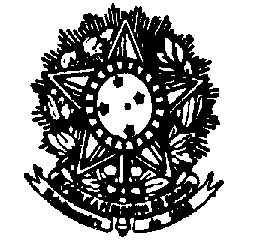 SERVIÇO PÚBLICO FEDERALMINISTÉRIO DA EDUCAÇÃOUNIVERSIDADE FEDERAL FLUMINENSEFACULDADE DE NUTRIÇÃO EMÍLIA DE JESUS FERREIROAo vigésimo quarto dia do mês de janeiro, do ano de dois mil e vinte um, às 9h, reuniram-se virtualmente, na plataforma Google Meet, através do link de acesso meet.google.com/gsu-ndue-oan, os seguintes professores: Amina Chain, Camila Maranha, Kátia Ayres, Luciene Burlandy, Luiz Antonio dos Anjos, Manoela Pessanha, Maria das Graças Medeiros, Maristela Soares, Patricia Camacho, Patrícia Henriques, Roseane Sampaio, Silvia Pereira, Ursula Viana e Vivian Wahrlich. Os seguintes docentes tiveram ausências justificadas: Ana Beatriz Siqueira (licença maternidade), Daniele Soares (férias), Enilce Sally (banca TCC), Sebastião Sérgio dos Santos (instabilidade de energia e internet) e Daniele Mendonça (banca TCC). A reunião teve os seguintes pontos de pauta: 1. Aprovação da ata de reunião de dezembro (13/12/21), 2. Aprovação dos projetos de extensão: “Grupo de apoio à alimentação saudável de pessoas com nanismo” - coordenação da profª Ursula Bagni e “Centro de Referência de Segurança Alimentar e Nutricional da Faculdade de Nutrição e a articulação entre extensão, ensino e pesquisa” – coordenação da profa. Luciene Burlandy. Os informes foram: 1. Proposta de Instrução Normativa das atividades de ensino, pesquisa e extensão da FNEJF nos espaços do RU, COLUNI e creche – Comissão: Professoras Maria das Graças Medeiros, Maristela Soares, Manoela Pessanha (MNS) e Aline Silva de Aguiar, Manuela Dolinsky e Ana Lúcia Pires Augusto (MND), 2. Informativo PROGRAD sobre a minuta da Resolução CEPEx para o ano letivo de 2022, 3. Prazo de encerramento do RAD 2021: 24 de fevereiro de 2022 (16h), 4. Lançamento de notas no Sistema Acadêmico:  25/01/2022 a 16/02/2022, 5. Situação profa. Camila Favaretto (processo em GPD/GEPE - GERÊNCIA DE PROCEDIMENTOS DISCIPLINARES 10/12/21), 6. Exames de proficiência para os estágios em 2021.2 (6 solicitações para SP e 1 para AC), 7. Representação de docentes da FNEJF no CEUA, 8. Abertura do processo para prorrogação da validade do concurso (área de alimentação coletiva – aprovação da profa. Manoela Pessanha), 9. Participação docente em reuniões de colegiado departamental e justificativa de faltas, 10. Encerramento do programa de Monitoria 2021 e edital do programa de Monitoria 2022 (profa. Enilce), 11. Coordenação de Monitoria, 12. Disciplinas 2022.1 para grade de horários - prazo para envio para organização das salas (28/01) e 13. GT COVID. A profª. Amina Chain deu início a reunião com a leitura da ata de dezembro e a mesma foi aprovada pela plenária. No segundo ponto de pauta, a profª. Ursula Bagni pediu a palavra e após breve explanação acerca do projeto de extensão “Grupo de apoio à alimentação saudável de pessoas com nanismo”, a plenária aprovou a realização do mesmo. Em seguida, a profª. Luciene Burlandy pediu a palavra e teceu breve explanação acerca das atividades do projeto de extensão “Centro de Referência de Segurança Alimentar e Nutricional da Faculdade de Nutrição e a articulação entre extensão, ensino e pesquisa”, a plenária aprovou a realização deste projeto. Dando inícios aos informes, no primeiro, a profª. Amina Chain informou a plenária que ainda não foi publicado o boletim de serviço da comissão (Profas: Maria das Graças Medeiros, Maristela Soares, Manoela Pessanha e Aline Silva de Aguiar, Manuela Dolinsky e Ana Lúcia Pires Augusto) que acompanhará a proposta de Instrução Normativa das atividades de ensino, pesquisa e extensão da FNEJF, nos espaços do RU, COLUNI e creche. E que talvez, segundo informação da Diretora Wanise, não haja a terceirização desses serviços neste momento. No segundo informe, a profª. Amina leu para a plenária o informativo da PROGRAD sobre a minuta da Resolução CEPEx para o ano letivo de 2022 e nenhuma questão foi apontada, a minuta ainda não foi divulgada, e espera-se que em fevereiro seja divulgada e posteriormente publicada. No terceiro informe, a profª. Amina lembrou a plenária que o prazo de encerramento do RAD 2021 será em 24 de fevereiro de 2022 às 16h. No quarto informe, a profª. Amina pediu aos docentes que observem que o prazo de lançamento de notas no Sistema Acadêmico (25/01/2022 a 16/02/2022). No quinto informe, acerca da situação da profa. Camila Favaretto, a profª Amina explicou a plenária que o processo se encontra em GPD/GEPE - GERÊNCIA DE PROCEDIMENTOS DISCIPLINARES desde 10/12/21 e que ao retornar, a prof. Daniele Bastos irá entrar em contato com o setor para maiores informações. No sexto informe, com relação aos exames de proficiência, a prof. Amina informou que houve cinco solicitações para Saúde Pública e uma para Alimentação para Coletividade. A professora Kátia, membro da banca do Estágio em Saúde Pública avisou que 4 alunos foram aprovados, já a solicitação de alimentação coletiva não foi aprovada, de acordo com a professora Manoela. No sétimo informe, com relação a representação de docentes da FNEJF no CEUA, a profº. Amina informou que a composição atual (Milena e Sergio) continuará na próxima gestão. No oitavo, a profª. Amina informou que foi aberto em 04 de janeiro, no protocolo da reitoria, o processo físico para prorrogar a validade do concurso em que a professora Manoela foi aprovada. O departamento vai acompanhar o andamento do processo. No nono informe, acerca das participações em reuniões de colegiado departamental e justificativa de faltas, a prof. Amina comunicou aos docentes que após reunião com a diretora Wanise e a chefe do MND Mariana ficou acertado que não haveria modificação no atual regimento dos departamentos sobre a inclusão das possibilidades de justificativas de faltas. A profª. Amina destacou a importância da participação docente nas reuniões, considerando que decisões importantes são tomadas nesse espaço, e que a discussão com a plenária é relevante para apoio às decisões da chefia de departamento. Ela também pediu aos docentes que se organizem quanto à participação, fazendo com que as reuniões sejam prioritárias nas agendas dos docentes.  No décimo informe, a profª. Amina informou aos docentes sobre o encerramento do programa de monitoria 2021 em 31/01/2021 e sobre o lançamento do edital do programa de monitoria 2022, com prazo para envio dos projetos até dia 07/02/2022. No décimo primeiro informe, a profª. Amina comunicou que caso haja docente interessado em substituir a prof. Enilce Sally na coordenação de Monitoria em 2022, que informe ao departamento para que seja ponto de pauta da próxima reunião em fevereiro. No décimo segundo informe, a profª. Amina informou que a direção solicitou aos departamentos que enviassem o quadro de disciplinas que serão oferecidas em 2022.1 (enviar até 28/01) para a organização das salas. Os professores falaram que todas as disciplinas oferecidas em 2021.2 seriam oferecidas no próximo semestre. As professoras Amina e Úrsula destacaram que ainda não sabem se vão iniciar a disciplina optativa de avaliação Nutricional II devido à peculiaridade da disciplina em ser prática e o momento não oportuno de contato físico entre alunos e professores. No décimo terceiro informe, sobre o GT COVID, a profª. Amina informou que houve uma reunião que tratou do funcionamento dos ambulatórios da FNEJF e que os membros decidiram que somente uma das salas do ambulatório deve funcionar por turno, tendo no máximo 3 pessoas na sala. Além disso, destacou que apesar do passaporte de vacina contra COVID ser uma exigência para entrada nas dependências da UFF, a operacionalização dessa proposta ainda discussão nos Conselhos Superiores da UFF. Os informes terminaram e a palavra livre foi concedida. O prof. Luiz Antonio pediu a palavra para informar que a aluna Francine Bossan orientada por ele no PPG de Alimentação, nutrição da UERJ, fará o estágio em docência na FNEJF na disciplina de Nutrição e Atividade Física. A prof. Maristela pediu a palavra e informou que um dos pontos de pauta do Colegiado de Unidade na reunião de janeiro foi a criação do núcleo de sustentabilidade e este foi aprovado. Então, não tendo mais nada a tratar, a reunião foi encerrada por mim, profª. Amina Chain Costa, e a ata lavrada por Helga Nazario (assistente em administração).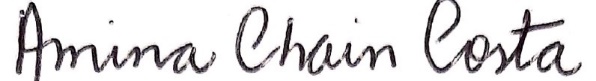 _________________________________________Profª Amina Chain CostaSIAPE 2335036Subchefe do Departamento de Nutrição Social